Srdečně zveme všechny rodiče s dětmina akci naší školky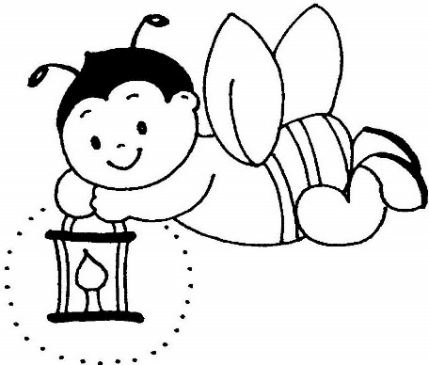 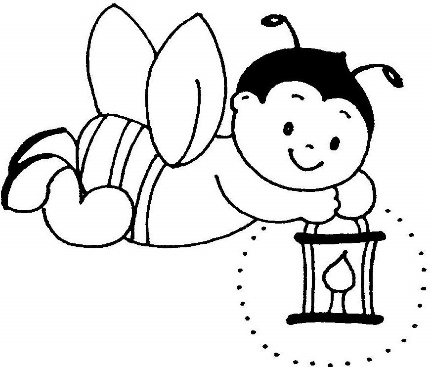 USPÁVÁNÍBROUČKŮPřijďte s lampiónem nebo jiným světýlkem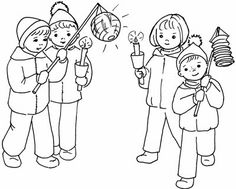                              16.11. v 17:00 hod.                                 na zahradu školkySpolečně půjdeme „světýlkovým průvodem“obcí Valdice do parku na náměstí,kde uložíme k zimnímu spánku broučky,které si děti ve školce vyrobily.Těšíme se na velkou účastdětí, rodičů, broučků a světýlekpaní učitelky z naší školky